BOLSA DE VALORES DE PANAMÁ, S.A.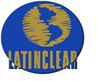 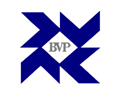 CENTRAL LATINOAMERICANA DE VALORES, S.A.FORMULARIO DE DATOS GENERALES DE DIRECTORES Y DIGNATARIOS 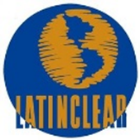 NOMBRE DE LA ENTIDAD:FECHA: Nota: Puede agregar más cuadros conforme sea necesario._______________________________________FIRMAGenerales #1Generales #1Generales #1Generales #1Generales #1Director:      Sí              No     Dignatario:      Sí              No     Dignatario:      Sí              No      Cargo de Dignatario: Cargo de Dignatario:Nombre y Apellido: Nombre y Apellido: Nombre y Apellido: Nombre y Apellido: Nombre y Apellido: N° Cédula/Pasaporte:N° Cédula/Pasaporte:Nacionalidad:  Nacionalidad:  Fecha Nacimiento:  Profesión u Oficio: Profesión u Oficio: Apartado Postal: Apartado Postal: Teléfono: Lugar de Trabajo: Lugar de Trabajo: Lugar de Trabajo: Lugar de Trabajo: Lugar de Trabajo: Domicilio Laboral:Domicilio Laboral:Domicilio Laboral:Domicilio Laboral:Domicilio Laboral:Domicilio Personal: Domicilio Personal: Domicilio Personal: Domicilio Personal: Domicilio Personal: Correo electrónico: Correo electrónico: Correo electrónico: Correo electrónico: Correo electrónico: ¿Ha sido objeto de investigación y/o sanción por parte de alguna entidad nacional o internacional relacionado con el mercado de valores o delitos financieros?      Sí              No       En caso afirmativo, solicitamos ampliar su respuesta:¿Ha sido objeto de investigación y/o sanción por parte de alguna entidad nacional o internacional relacionado con el mercado de valores o delitos financieros?      Sí              No       En caso afirmativo, solicitamos ampliar su respuesta:¿Ha sido objeto de investigación y/o sanción por parte de alguna entidad nacional o internacional relacionado con el mercado de valores o delitos financieros?      Sí              No       En caso afirmativo, solicitamos ampliar su respuesta:¿Ha sido objeto de investigación y/o sanción por parte de alguna entidad nacional o internacional relacionado con el mercado de valores o delitos financieros?      Sí              No       En caso afirmativo, solicitamos ampliar su respuesta:¿Ha sido objeto de investigación y/o sanción por parte de alguna entidad nacional o internacional relacionado con el mercado de valores o delitos financieros?      Sí              No       En caso afirmativo, solicitamos ampliar su respuesta:Generales #2Generales #2Generales #2Generales #2Generales #2Director:      Sí              No     Dignatario:      Sí              No     Dignatario:      Sí              No      Cargo de Dignatario: Cargo de Dignatario:Nombre y Apellido: Nombre y Apellido: Nombre y Apellido: Nombre y Apellido: Cargo:N° Cédula/Pasaporte:N° Cédula/Pasaporte:Nacionalidad:  Nacionalidad:  Fecha Nacimiento:  Profesión u Oficio: Profesión u Oficio: Apartado Postal: Apartado Postal: Teléfono: Lugar de Trabajo: Lugar de Trabajo: Lugar de Trabajo: Lugar de Trabajo: Lugar de Trabajo: Domicilio Laboral:Domicilio Laboral:Domicilio Laboral:Domicilio Laboral:Domicilio Laboral:Domicilio Personal: Domicilio Personal: Domicilio Personal: Domicilio Personal: Domicilio Personal: Correo electrónico: Correo electrónico: Correo electrónico: Correo electrónico: Correo electrónico: ¿Ha sido objeto de investigación y/o sanción por parte de alguna entidad nacional o internacional relacionado con el mercado de valores o delitos financieros?      Sí              No       En caso afirmativo, solicitamos ampliar su respuesta:¿Ha sido objeto de investigación y/o sanción por parte de alguna entidad nacional o internacional relacionado con el mercado de valores o delitos financieros?      Sí              No       En caso afirmativo, solicitamos ampliar su respuesta:¿Ha sido objeto de investigación y/o sanción por parte de alguna entidad nacional o internacional relacionado con el mercado de valores o delitos financieros?      Sí              No       En caso afirmativo, solicitamos ampliar su respuesta:¿Ha sido objeto de investigación y/o sanción por parte de alguna entidad nacional o internacional relacionado con el mercado de valores o delitos financieros?      Sí              No       En caso afirmativo, solicitamos ampliar su respuesta:¿Ha sido objeto de investigación y/o sanción por parte de alguna entidad nacional o internacional relacionado con el mercado de valores o delitos financieros?      Sí              No       En caso afirmativo, solicitamos ampliar su respuesta:Generales #3Generales #3Generales #3Generales #3Generales #3Director:      Sí              No     Dignatario:      Sí              No     Dignatario:      Sí              No      Cargo de Dignatario: Cargo de Dignatario:Nombre y Apellido:  Nombre y Apellido:  Nombre y Apellido:  Nombre y Apellido:  Cargo: N° Cédula/Pasaporte:N° Cédula/Pasaporte:Nacionalidad:  Nacionalidad:  Fecha Nacimiento:  Profesión u Oficio: Profesión u Oficio: Apartado Postal: Apartado Postal: Teléfono: Lugar de Trabajo: Lugar de Trabajo: Lugar de Trabajo: Lugar de Trabajo: Lugar de Trabajo: Domicilio Laboral:Domicilio Laboral:Domicilio Laboral:Domicilio Laboral:Domicilio Laboral:Domicilio Personal: Domicilio Personal: Domicilio Personal: Domicilio Personal: Domicilio Personal: Correo electrónico: Correo electrónico: Correo electrónico: Correo electrónico: Correo electrónico: ¿Ha sido objeto de investigación y/o sanción por parte de alguna entidad nacional o internacional relacionado con el mercado de valores o delitos financieros?      Sí              No       En caso afirmativo, solicitamos ampliar su respuesta:¿Ha sido objeto de investigación y/o sanción por parte de alguna entidad nacional o internacional relacionado con el mercado de valores o delitos financieros?      Sí              No       En caso afirmativo, solicitamos ampliar su respuesta:¿Ha sido objeto de investigación y/o sanción por parte de alguna entidad nacional o internacional relacionado con el mercado de valores o delitos financieros?      Sí              No       En caso afirmativo, solicitamos ampliar su respuesta:¿Ha sido objeto de investigación y/o sanción por parte de alguna entidad nacional o internacional relacionado con el mercado de valores o delitos financieros?      Sí              No       En caso afirmativo, solicitamos ampliar su respuesta:¿Ha sido objeto de investigación y/o sanción por parte de alguna entidad nacional o internacional relacionado con el mercado de valores o delitos financieros?      Sí              No       En caso afirmativo, solicitamos ampliar su respuesta:Generales #4Generales #4Generales #4Generales #4Generales #4Director:      Sí              No     Dignatario:      Sí              No     Dignatario:      Sí              No      Cargo de Dignatario: Cargo de Dignatario:Nombre y Apellido: Nombre y Apellido: Nombre y Apellido: Nombre y Apellido: Cargo: N° Cédula/Pasaporte:N° Cédula/Pasaporte:Nacionalidad:  Nacionalidad:  Fecha Nacimiento:  Profesión u Oficio: Profesión u Oficio: Apartado Postal: Apartado Postal: Teléfono: Lugar de Trabajo: Lugar de Trabajo: Lugar de Trabajo: Lugar de Trabajo: Lugar de Trabajo: Domicilio Laboral:Domicilio Laboral:Domicilio Laboral:Domicilio Laboral:Domicilio Laboral:Domicilio Personal: Domicilio Personal: Domicilio Personal: Domicilio Personal: Domicilio Personal: Correo electrónico: Correo electrónico: Correo electrónico: Correo electrónico: Correo electrónico: ¿Ha sido objeto de investigación y/o sanción por parte de alguna entidad nacional o internacional relacionado con el mercado de valores o delitos financieros?      Sí              No       En caso afirmativo, solicitamos ampliar su respuesta:¿Ha sido objeto de investigación y/o sanción por parte de alguna entidad nacional o internacional relacionado con el mercado de valores o delitos financieros?      Sí              No       En caso afirmativo, solicitamos ampliar su respuesta:¿Ha sido objeto de investigación y/o sanción por parte de alguna entidad nacional o internacional relacionado con el mercado de valores o delitos financieros?      Sí              No       En caso afirmativo, solicitamos ampliar su respuesta:¿Ha sido objeto de investigación y/o sanción por parte de alguna entidad nacional o internacional relacionado con el mercado de valores o delitos financieros?      Sí              No       En caso afirmativo, solicitamos ampliar su respuesta:¿Ha sido objeto de investigación y/o sanción por parte de alguna entidad nacional o internacional relacionado con el mercado de valores o delitos financieros?      Sí              No       En caso afirmativo, solicitamos ampliar su respuesta:Generales #5Generales #5Generales #5Generales #5Generales #5Director:      Sí              No     Dignatario:      Sí              No     Dignatario:      Sí              No      Cargo de Dignatario: Cargo de Dignatario:Nombre y Apellido: Nombre y Apellido: Nombre y Apellido: Nombre y Apellido: Cargo:N° Cédula/Pasaporte:N° Cédula/Pasaporte:Nacionalidad:  Nacionalidad:  Fecha Nacimiento:  Profesión u Oficio: Profesión u Oficio: Apartado Postal: Apartado Postal: Teléfono: Lugar de Trabajo: Lugar de Trabajo: Lugar de Trabajo: Lugar de Trabajo: Lugar de Trabajo: Domicilio Laboral:Domicilio Laboral:Domicilio Laboral:Domicilio Laboral:Domicilio Laboral:Domicilio Personal: Domicilio Personal: Domicilio Personal: Domicilio Personal: Domicilio Personal: Correo electrónico: Correo electrónico: Correo electrónico: Correo electrónico: Correo electrónico: ¿Ha sido objeto de investigación y/o sanción por parte de alguna entidad nacional o internacional relacionado con el mercado de valores o delitos financieros?      Sí              No       En caso afirmativo, solicitamos ampliar su respuesta:¿Ha sido objeto de investigación y/o sanción por parte de alguna entidad nacional o internacional relacionado con el mercado de valores o delitos financieros?      Sí              No       En caso afirmativo, solicitamos ampliar su respuesta:¿Ha sido objeto de investigación y/o sanción por parte de alguna entidad nacional o internacional relacionado con el mercado de valores o delitos financieros?      Sí              No       En caso afirmativo, solicitamos ampliar su respuesta:¿Ha sido objeto de investigación y/o sanción por parte de alguna entidad nacional o internacional relacionado con el mercado de valores o delitos financieros?      Sí              No       En caso afirmativo, solicitamos ampliar su respuesta:¿Ha sido objeto de investigación y/o sanción por parte de alguna entidad nacional o internacional relacionado con el mercado de valores o delitos financieros?      Sí              No       En caso afirmativo, solicitamos ampliar su respuesta:Declaración JuradaDeclaración JuradaDeclaración JuradaDeclaración JuradaDeclaración JuradaPor este medio yo_____________, en mi calidad de Representante Legal, declaro que toda la información antes mencionada es verdadera a los días ____ del   _____ de 20__; y me obligo a notificar inmediatamente cualquier cambio que se dé.Por este medio yo_____________, en mi calidad de Representante Legal, declaro que toda la información antes mencionada es verdadera a los días ____ del   _____ de 20__; y me obligo a notificar inmediatamente cualquier cambio que se dé.Por este medio yo_____________, en mi calidad de Representante Legal, declaro que toda la información antes mencionada es verdadera a los días ____ del   _____ de 20__; y me obligo a notificar inmediatamente cualquier cambio que se dé.Por este medio yo_____________, en mi calidad de Representante Legal, declaro que toda la información antes mencionada es verdadera a los días ____ del   _____ de 20__; y me obligo a notificar inmediatamente cualquier cambio que se dé.Por este medio yo_____________, en mi calidad de Representante Legal, declaro que toda la información antes mencionada es verdadera a los días ____ del   _____ de 20__; y me obligo a notificar inmediatamente cualquier cambio que se dé.